ГАЗЕТА ДЛЯ РОДИТЕЛЕЙ И СОТРУДНИКОВ Д/С № 18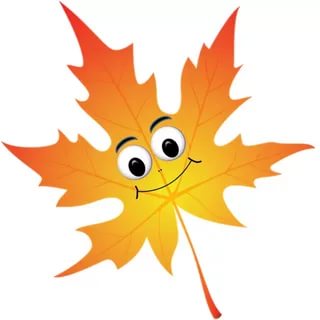  ОСЕНЬ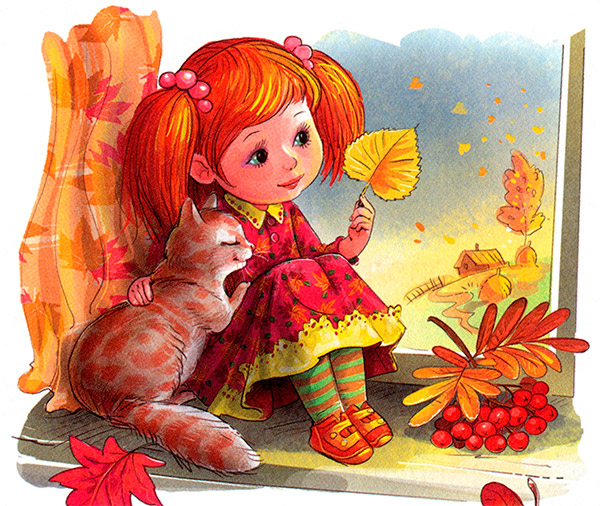 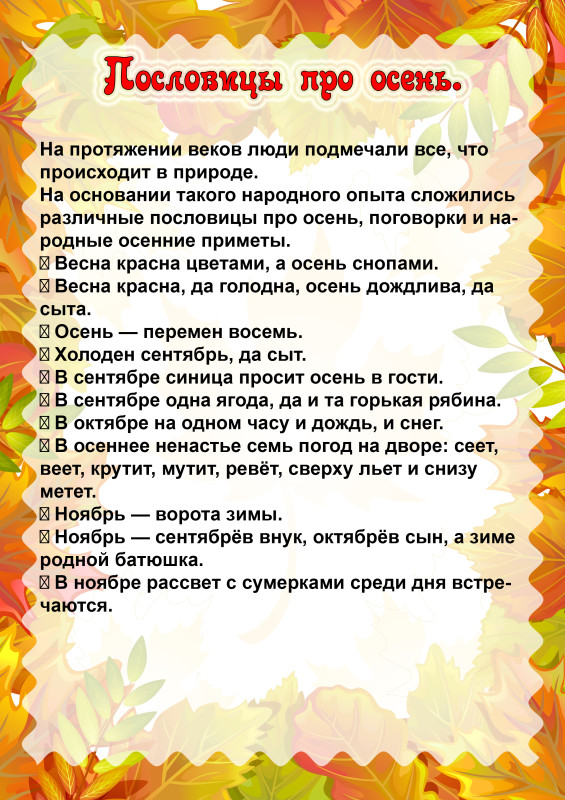 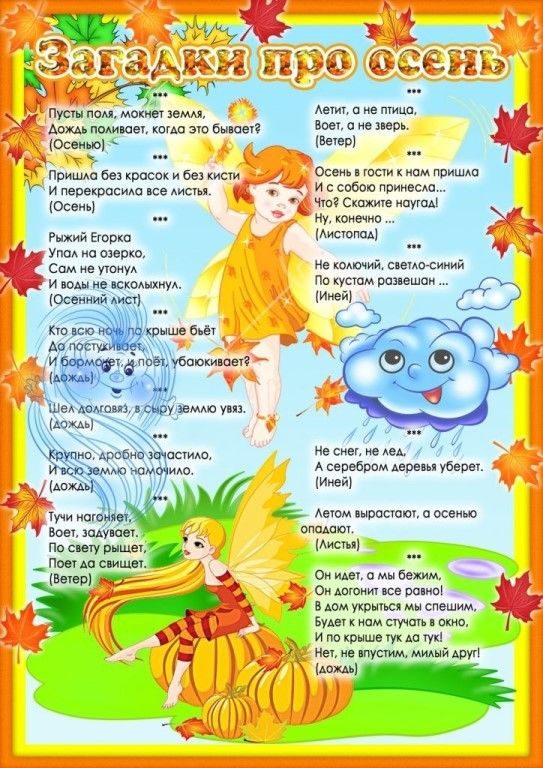 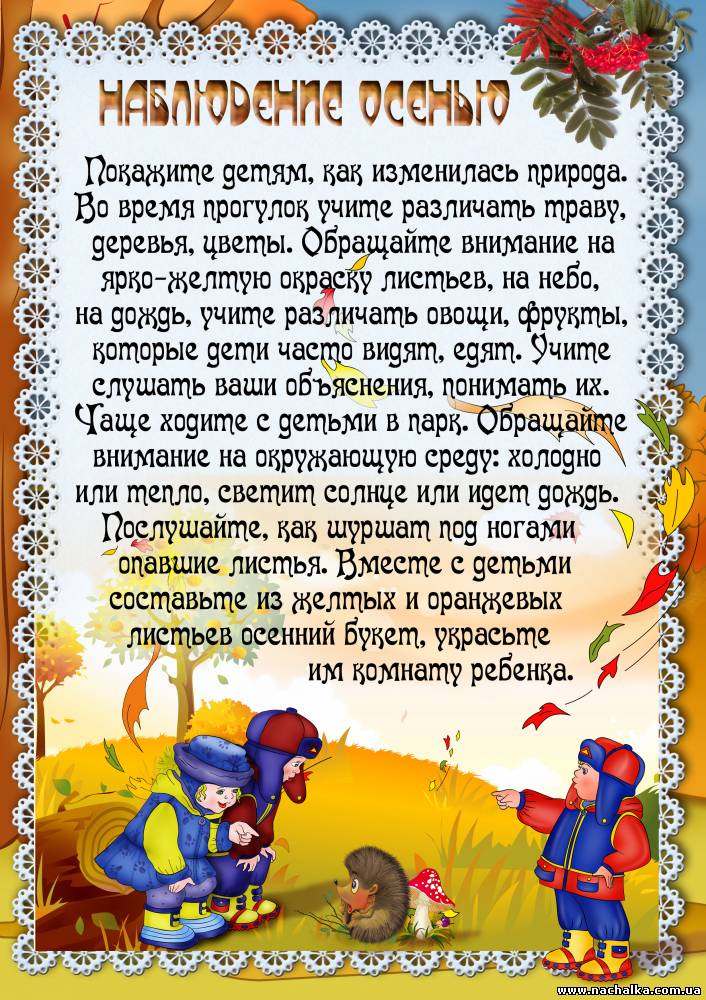 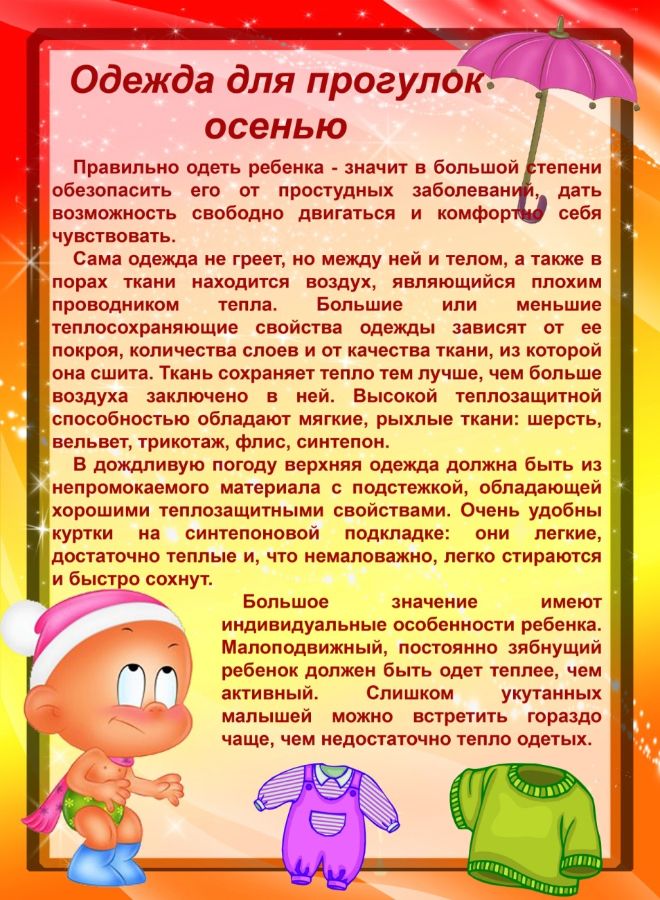 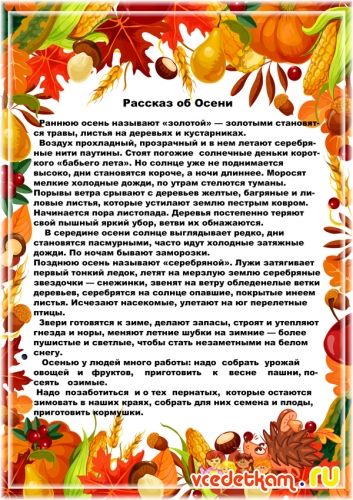 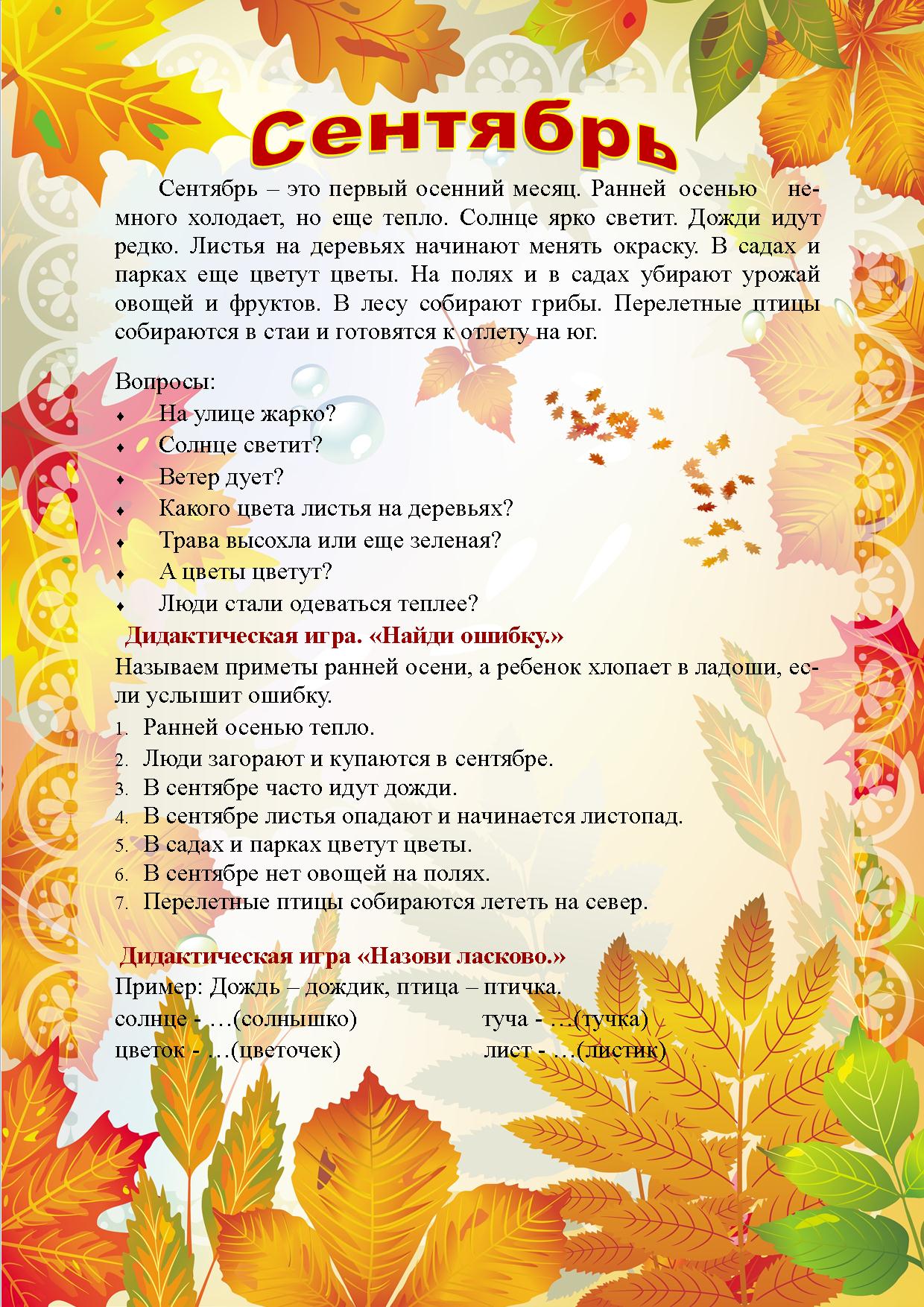 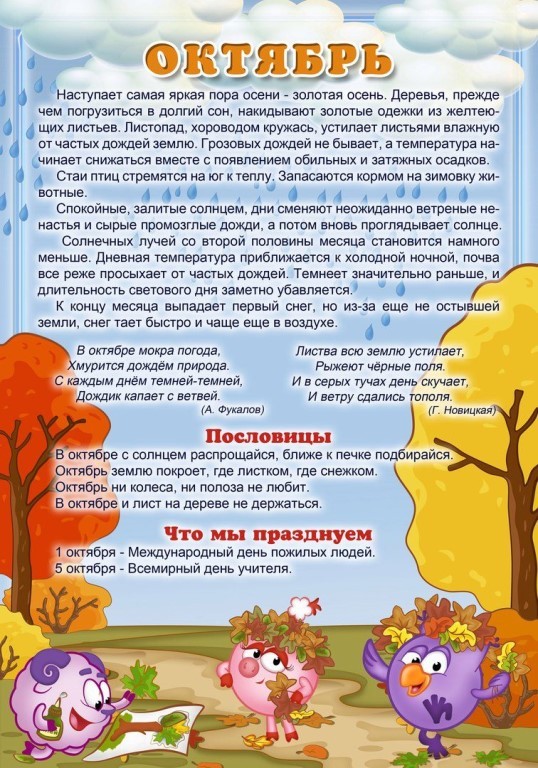 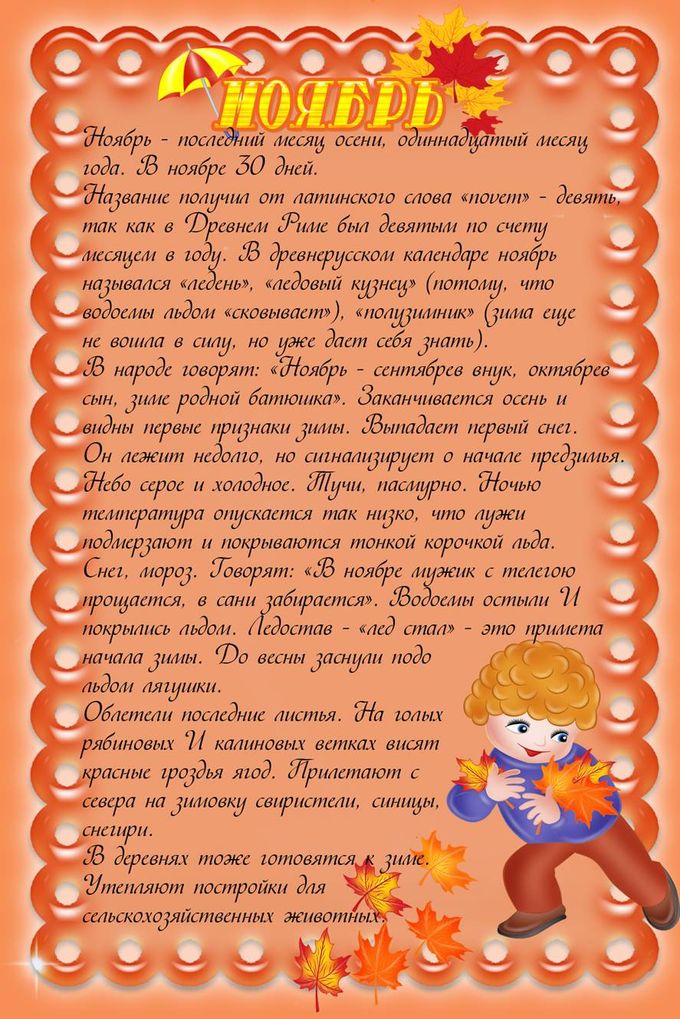 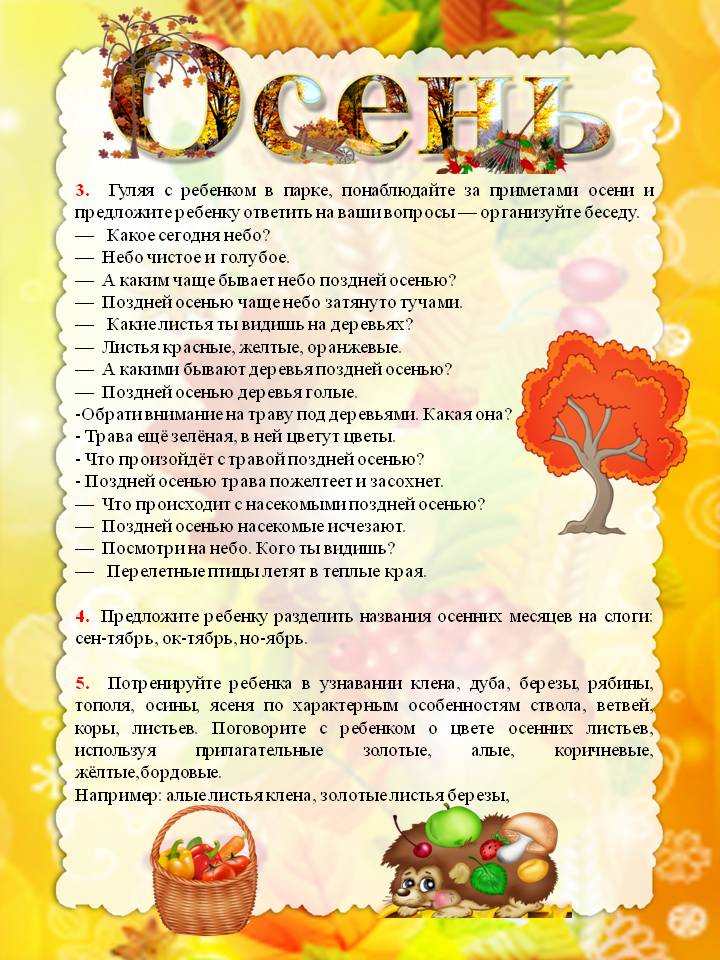 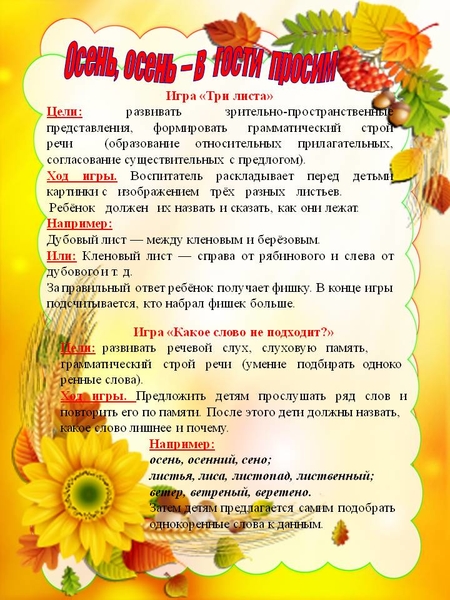 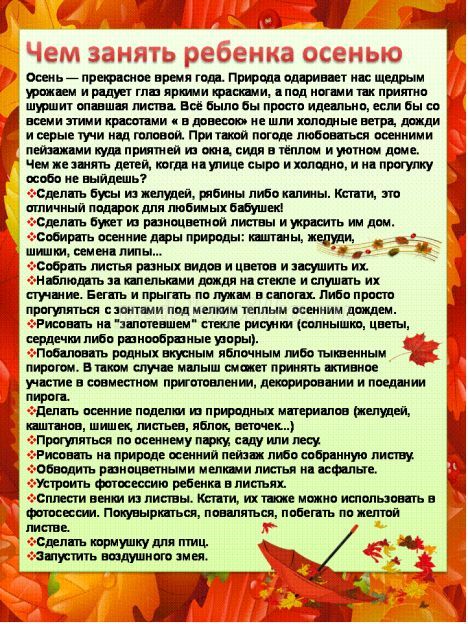 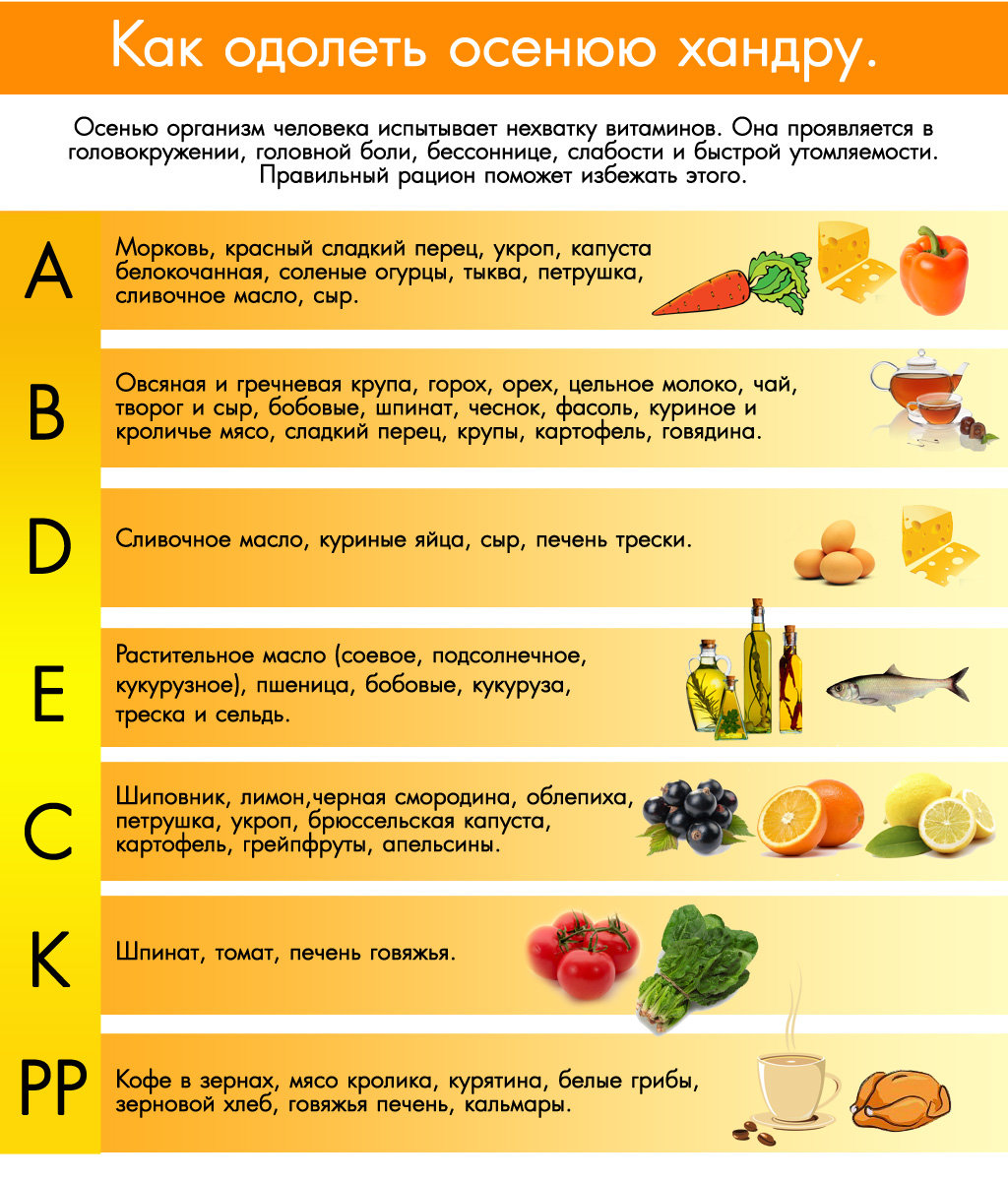 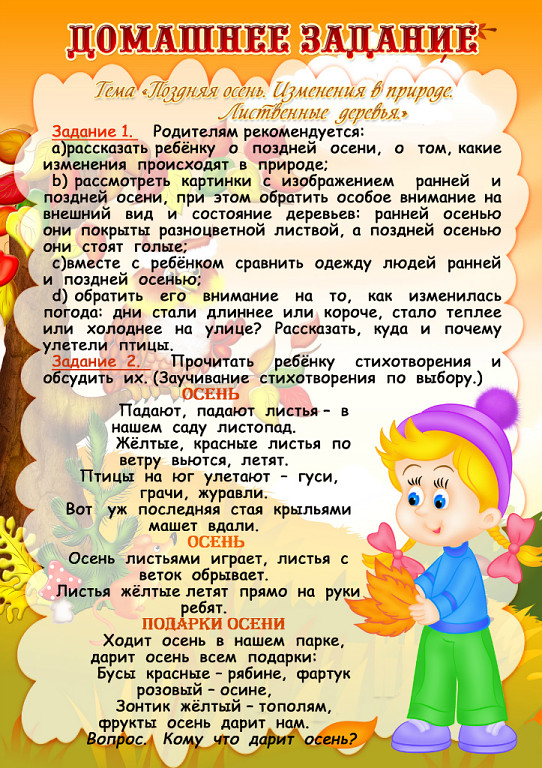 